 NEWSLETTER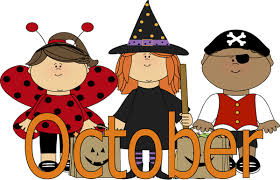 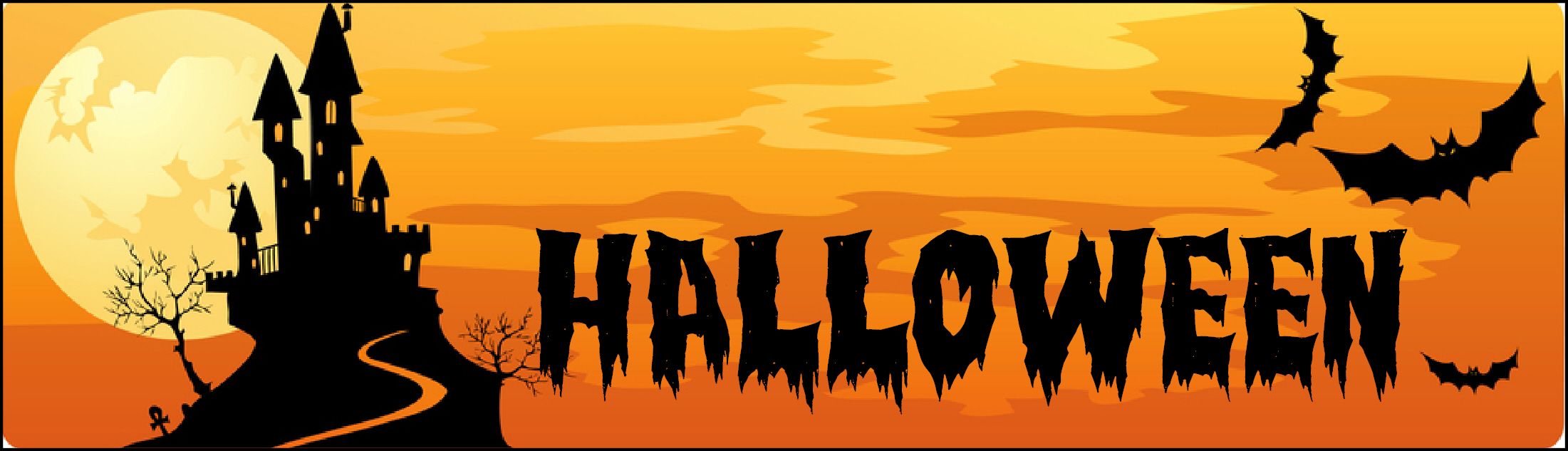 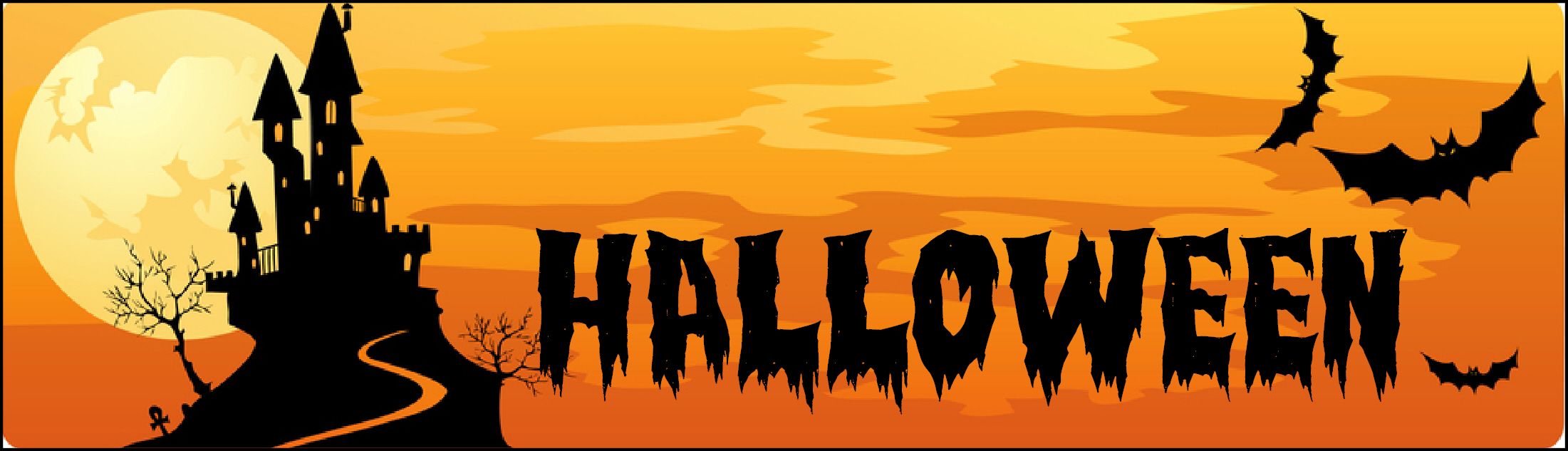 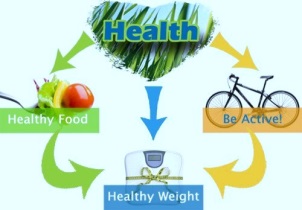 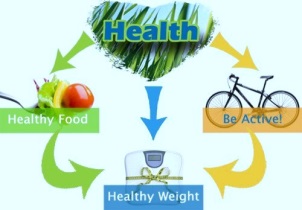 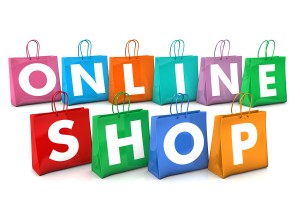 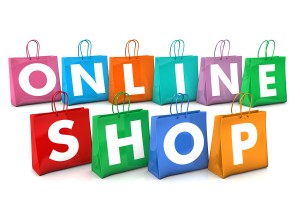 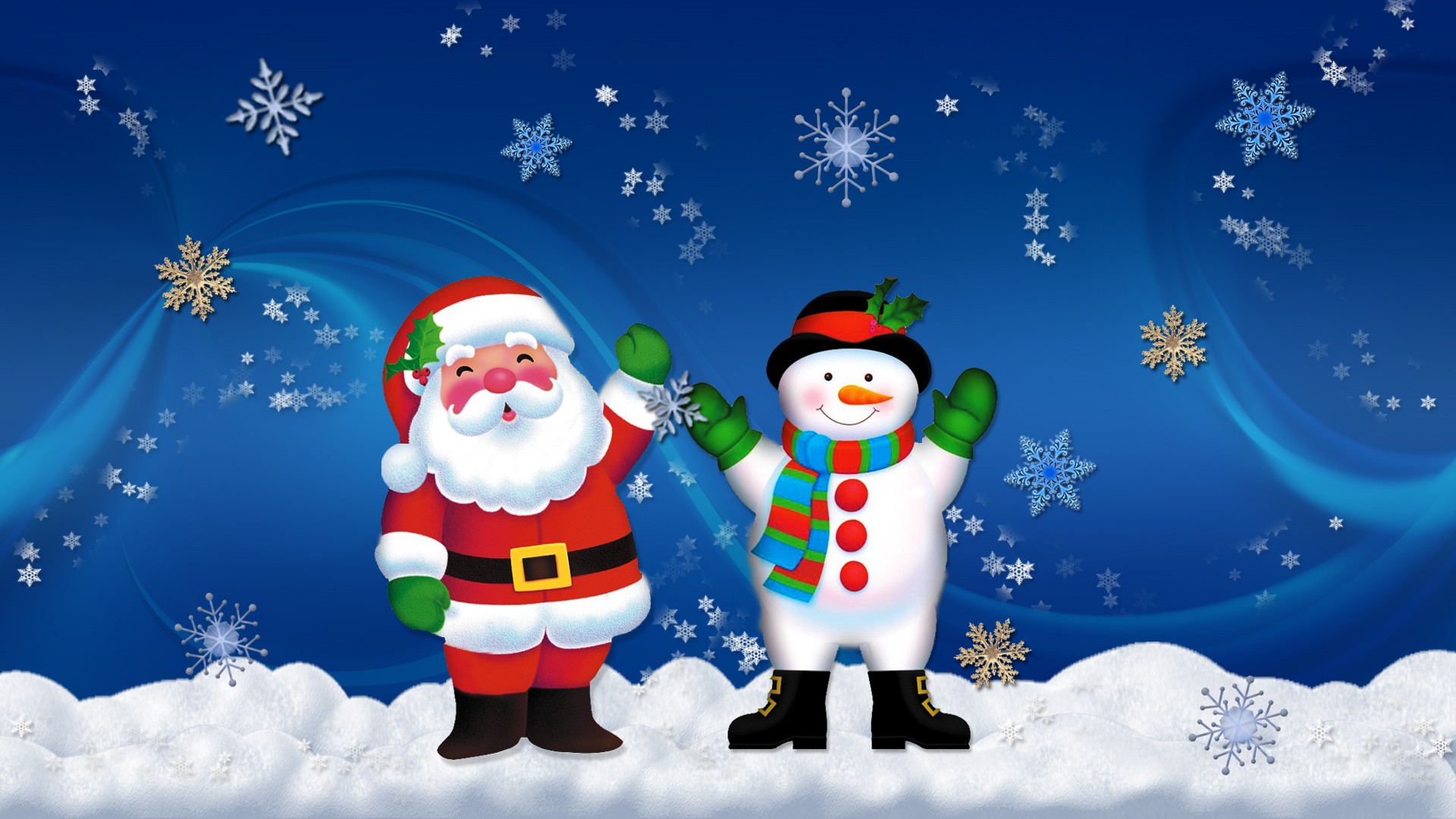 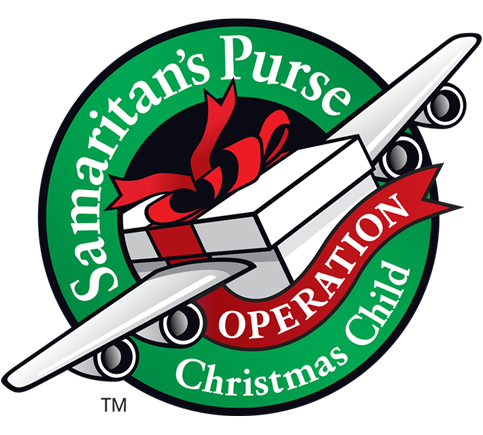 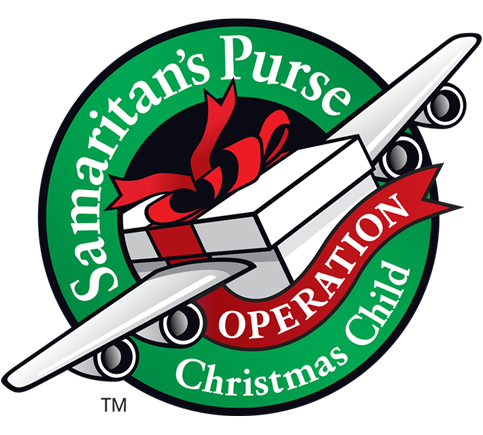 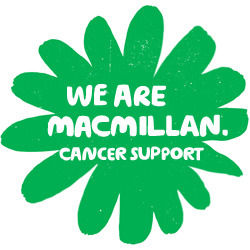 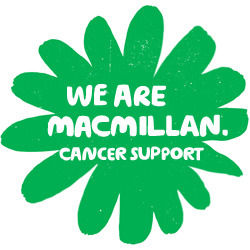 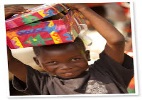 